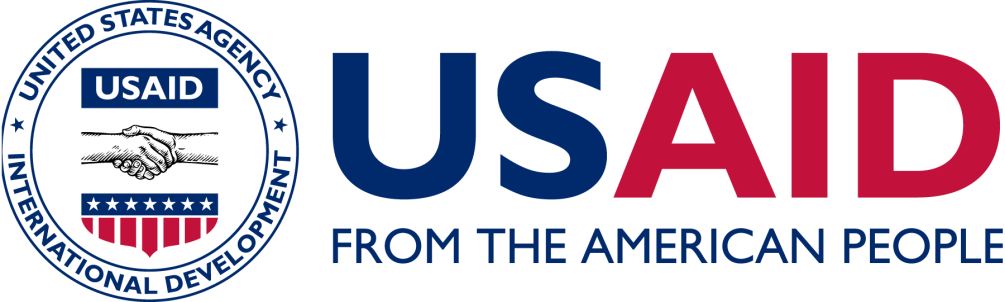 METHODS AND PROCESSES FOR CONDUCTING DATA QUALITY ASSESSMENTS (DQA)Contracted under AID-440-C-14-00003Vietnam Evaluation, Monitoring, and Survey ServicesIntroductionThis report provides guidance on the methods and processes for conducting Data Quality Assessments (DQA) based USG Regulations and USAID policy (ADS 203.)  The materials and methods have been used by other USAID Missions and were recently updated and improved based on the consideration of experience from DQA exercises with USAID Missions in Kenya, Ethiopia and Pakistan.The report provides a comprehensive package of everything needed to conduct a USAID DQAs exercise, including a presentation of USAID’s five data quality standards, and how the application of each of those standards can affect the quality of data collected for performance indicators used for management decision-making and learning.  The report also contains guidance on the step-by-step process of conducting a DQA and the forms that support the assessment.1. DATA QUALITY ASSESSMENT (DQA) CHECKLIST  This Checklist is recommended by USAID for use in conducting an assessment of indicators selected for the assessment.  MSI made some modifications to help clarify certain aspects of the form and to support a final judgment of the quality of the data for that indicator.  It walks DQA Team members through an assessment based on the five quality standards, and provides space for documenting actions required to strengthen the quality of the data.2. DQA PROCESS   This section of the report provides clear guidance on recommended methods and process to complete the DQA.  It is divided by three phases of the process: preparation, collecting information, and completing the DQA and the DQA report.  Each phase provides specific steps that can be followed and includes the forms that must be filled out during each stage of the DQA.3.  DQA QUESTIONS FOR MEETINGS WITH PRIME IMPLEMENTING PARTNERS (IPS)  This is a questionnaire that can be used during the initial DQA meeting with the Prime IP that collects and aggregates data related to the indicators selected for the assessment.  This questionnaire is designed to capture information on the IP’s overall performance monitoring system including data flow, documentation, data base management, and procedures used to maintain data integrity.  The questions provide important information to examine standards related to validity, reliability, integrity and timeliness.4. DQA QUESTIONS FOR SITE VISITS WITH IP PARTNERS This is a questionnaire that is used for each of the IP’s partners that report and transmit indicator data to the prime IP.  Responses to the questions help verify the information provided by the prime IP and also help pinpoint gaps and problems in the overall data collection/data management system that can adversely affect quality.5. DATA VERIFICATION WORKSHEET   This worksheet was designed to provide an efficient process for verifying data from a subset of indicators.  Some of the data for this worksheet will be obtained during the meeting with the prime IP, and the remainder of the data is obtained during the meeting with IP partners.  It allows one to isolate inconsistencies in data reported by the IP partner to the prime, and from the prime to USAID.   6. SUMMARY OF DATA QUALITY ISSUES PER INDICATOR  This form provides an overall summary of both data quality issues and action items to strengthen data quality for each of the five data quality standards. It provides a section for the outcome of the data verification process for those indicators selected for verification.  Summaries are meant to be brief.  The completed DQA Checklists and Data Verification Worksheets provide the information required for this summary.  The form can be used in the DQA report.  Completed checklists and worksheets are for back-up information that can also be used for auditors.ANNEX A. LESSONS LEARNED  This Annex compiles lessons learned from training USAID staff and from DQA processes undertaken in Kenya, Ethiopia and Afghanistan.  These lessons were also used to inform the methods and data collection forms included in this report.ANNEX B. TRAINING SLIDES  These slides are for use in a workshop setting.  They cover the purpose and requirements of a DQA, the five data quality standards with examples, and guidance for the DQA process.  They are designed to prepare USAID technical staff to conduct the DQA.  Most of the slides contain notes at the bottom for the trainer’s use.ANNEX C. INSTRUCTIONS FOR SMALL GROUP EXERCISE DURING WORKSHOP  Meant for the workshop trainer, this exercise is structured to engage workshop participants in beginning the assessment of indicators associated with their DO portfolio.  The exercise concludes with a participant discussion on issues related to the DQA process.ANNEX D.  TEMPLATE FOR THE DQA REPORT This template provides a suggested format and organization for compiling a report based on the completion of the DQA process.  There is current report template specifically recommended for use by USAID.1. Data Quality Assessment (DQA) Checklist  This Data Quality Assessment (DQA) Checklist is provided as a recommended tool that an operating unit (OU) may use to complete its DQAs. If the OU has used a different tool for conducting DQAs in the past, they are free to continue the use of that tool instead. The checklist below is intended to assist in assessing each of the five aspects of data quality and provide a convenient manner in which to document findings.RECOMMENDATIONS FOR CONDUCTING DATA QUALITY ASSESSMENTSData Quality (DQ) assessor should make sure that they understand the precise definition of the indicator by checking the Performance Indicator Reference Sheet. Please address any issues of ambiguity before the DQA is conducted.DQ assessor should have a copy of the methodology for data collection in hand before assessing the indicator. For USAID Missions, this information should be in the PMP’s Performance Indicator Reference Sheets for each indicator. Each indicator should have a written description of how the data being assessed are supposed to be collected.Each implementing partner should have a copy of the method of data collection in their files and documented evidence that they are collecting the data according to the methodology.DQ assessor should record the names and titles of all individuals involved in the assessment.Does the implementing partner have documented evidence that they have verified the data that has been reported? Partners should be able to provided USAID with documents (process/person conducting the verification/field visit dates/persons met/activities visited, etc.) which demonstrates that they have verified the data that was reported. Note: Verification by the partners should be an ongoing process.The DQ assessor should be able to review the implementing partner files/records against the methodology for data collection laid out in the PMP (for USAID Missions only). Any data quality concerns should be documented.The DQ should include a summary of significant limitations found. A plan of action, including timelines and responsibilities, for addressing the limitations should be made.2. DQA PROCESS   This section provides the steps suggested in preparing and conducting a high quality DQA for indicators selected by the USAID Mission.  It is based on recent DQA experience from USAID Missions in Kenya, Pakistan and Ethiopia. The section is divided into the following sections:Preparation for the DQAUSAID DQA Team CompositionKey Materials Required for the DQAStep 1: Indicator Review Session for the DQA TeamStep 2: Logistics – Arranging Meetings with the Prime IP and with IP PartnersConducting the AssessmentStep 3: Meeting with the Prime IP and Phase I of Data VerificationStep 4: Site visits with Key IP Partners and Phase II of Data VerificationSummarizing the FindingsStep 5: Completing the Data Quality Assessment PREPARATIONUSAID DQA TEAM COMPOSITION A minimum of two USAID staff should attend the meetings with Implementing Partners (IPs) so that one person can ask the questions and the other can record responses.   Ideally the DQA team should include the COR or AOR, the activity manager or any other lead technical person that works most closely with the IPs that contribute data for the indicators selected for assessment.  If the DO Team includes an M&E Specialist, that person should also be represented on the DQA Team.  If not, you may want to include a manager from the Program Office.  Ultimately, the size and composition of the DQA team is up to USAID and must be based on the size of the Mission staff. Roles: The senior manager should lead the DQA effort and one member of the team should be selected to record responses during meetings with IPs and during site visits to their partners.  Other DQA team members, such as a DO Team M&E Specialist, can ask specialized questions about the IP’s M&E system.KEY MATERIALS TO HAVE IN ADVANCE OF THE DQA PROCESSDQA Checklist PIRS for each indicator selected for DQAThe last quarterly report submitted by IPs that contribute data for those indicatorsDQA Questions for Meetings with IPs formDQA Questions for Site Visits with IP Partners formData Verification WorksheetIf possible, arrange for the Team’s designated note taker a laptop or iPad to bring to meetings with IPs and site visits.  This process is more efficient if the information and responses to questions are typed directly onto soft copies of the worksheets and forms during the meetings.STEP ONE: HOLD AN INDICATOR REVIEW SESSION WITH USAID MANAGERS SELECTED TO PARTICIPATE IN THE DQAPurpose:  The session will refresh the memory of the managers who attended the DQA workshop, help them form a DQA Team, and guide them through completing the first concrete step of the data quality assessment for the indicators selected.  The review will ensure that the newly formed DQA teams know the strengths and weaknesses of the indicator data they receive from their IPs, and will highlight missing information and issues for discussion during the meetings with their Prime IP and Partners.Process:  To begin the session, a facilitator/trainer should provide the participants with a brief review of USAID’s five data quality criteria, the forms and documents to be used, and the process for conducting the DQA. These topics will have been covered in the DQA workshop, but a brief refresher will assist the participants to begin the job.During the Indicator Review Session, DQA teams should complete a DQA Checklist for each indicator selected for the data quality assessment, filling in as much information as possible.  The Team’s designated note taker should, ideally, fill in the information directly onto the soft copy of the worksheet so that the Checklist can be pre-populated prior to meetings with the Prime IPs and IP partners.The worksheet provides an assessment check off list (Yes/No) for all variables listed under each of the five data quality criteria accompanied by any comments the reviewer think important.  The comment column can also be used to highlight missing information.  Tools useful for conducting this preliminary assessment include:The PIRS for the indicator, especially if it has been updated by the IP, will help your review.  This is an important tool to use as one of the PIRS sections covers data quality issues related to the indicator, and what the IP intends to do to address any issues identified. The M&E section of the IP’s latest quarterly report reporting the last quarter’s value for the indicators selected for the DQA process.  The M&E section may also provide additional information that can be used for your assessment.Again, to maximize efficiency of the process, the DQA team should try to complete as much of the assessment as possible prior to IP meetings for each of the indicators using one Checklist per indicator. If more than one prime IP reports data for a given indicator selected for the DQA, a separate Worksheet must be filled out for each IP that contributes data for that indicator.At the end of the session, the DQA team members select a set of the indicators they have assessed that will undergo a data verification process.  Criteria for selecting a subset of indicators for data verification might include:Importance of the indicator’s data for program management and decision-making.Multiple Prime IPs contribute data for the indicator and it is not certain that each IP is collecting/analyzing the data the same way.One prime IP contributes data for the indicator, but the IP relies on many partners for actually collecting and transmitting data to them for consolidation.  This is another scenario whereby USAID is not sure that all of those partners are not collecting and analyzing the data the same way before sending it to the prime IP.Begin filling out the Data Verification Worksheet for each Prime Implementing Partner using the aggregated data for the quarter that was submitted to you in the IP’s last quarterly report.Missing information There will be some questions on the worksheet that cannot be assessed based on the team’s review.  Missing information should be obtained through meetings with the prime implementing partner responsible for providing data on that indicator. Develop specific questions for these meetings based on the missing information that you can use during those meetings.STEP TWO – LOGISTICS: ARRANGING MEETINGS WITH IPS AND SUB-CONTRACTORSArranging Meetings with the Prime IPArrange a two hour meeting at the IP’s office.  The length of the meeting depends on the number of indicators selected for the DQA that each IP reports on.  There could be three or four indicators to review during the meeting. Inform the IP about the purpose of the meeting, and that for the purposes of the DQA, the COP, M&E Manager, Database Manager, and lead technical members of the USAID project/activity should be present.  Persons representing each of these roles will each have something to contribute regarding data quality issues.Inform the IP that you have specific questions that you will ask during the meeting.  You do not want them to give you a presentation.  It is your decision as to whether or not you electronically send a copy of the worksheets and forms that the Team will use during the meeting.If more than one IP contributes data to the indicator selected for a DQA, arrange a separate meeting with each of those IPs.Arranging Site Visits with IP PartnersSite visits with the IP’s key partners are important because they generate/collect, document, aggregate and transmit indicator data to the prime IP. Ask the IP COP to arrange site visits with each of their partners on behalf of your DQA team.  Site visits generally last no more than one hour.  It is often important for someone from the IP to introduce the DQA team members to the partner.  But be very clear with the IP that they cannot participate in site visits with the DQA team after providing introductions.Provide guidance to the IP on the types of personnel that should be present for the site visits so that they can inform their partner/s.  Site visits to the offices of partners in government may take more time to arrange.The manager of the office, clinic, facility or organization (NGO, government office, agricultural coop, private business, health clinic, etc.)Individual/s responsible for collecting and/or recording and documenting the data to send to the Prime IP.Who should attend the site visit meeting will likely vary depending on the project, the indicator, and the type of organization or facility you visit.CONDUCTING THE ASSESSMENTSTEP 3 – HOLD MEETINGS WITH THE PRIME IMPLEMENTING PARTNERPurpose:  The purpose of this meeting is to:Understand the IP’s overall data systems and processes which affect the quality of the data received by USAID.  Fill out information gaps on the DQA Checklist from the DQA Team’s initial assessment during the Indicator Review Session.  Begin the data verification process for those specific indicators selected by the DQA team during the Indicator Review Session.Increase IP understanding of USAID’s DQA criteria and requirements, and subsequently to strengthen the quality of their overall data system and processes.Materials: The DQA Checklist that you began filling out as part of your assessment prior to the meeting.  Please be sure to bring a DQA Checklist for each indicator to be assessed during the meeting.The PIRS for the indicator that you used to fill out the WorksheetDQA Questions for Meetings with Implementing Partners formData Verification WorksheetCopies of the above forms for each DQA Team Member and for the Prime IP COPMeeting Process:Begin the meeting with introductions and then present the purpose of the meeting.  It is important that IP staff attending the meeting understand the purpose and importance of conducting DQAs as per USAID regulations. They should know that undergoing a DQA will help them to strengthen the quality and integrity of the data they collect and report to USAID.After the introductions and explanation of meeting purpose have been concluded, begin asking questions using the form titled DQA Questions for Meetings with Implementing Partners.  There is space to document IP responses, your notes, and to record any additional issues.  Ask them to provide copies of PIRS and other documentation as highlighted next to certain questions on this form.  Make sure the responding partner answers only one question at a time.  There is a tendency for IPs to want to make a presentation but this will not get the DQA team the specific information it needs.Responses to questions from this form will provide the DQA team with an overview of the partner’s entire M&E system as a whole including M&E staff members and their roles, data flow, DQAs they conduct to assess the quality of data submitted by other partners, their own data quality and integrity procedures they use, and so on.  All of these issues have a bearing on the quality of the data you receive in IP quarterly reports.  As a result of asking these questions, you may be able to highlight certain problems affecting the quality of the data that should be corrected or modified by the IP.After completing the coverage of questions listed on this form, the USAID DQA Team Leader can then turn to issues on the DQA Checklist per indicator for specific information that the team could not address on their own before coming to the partner meeting.  Focus your questions on those particular issues for each question. Make sure all your questions are answered.Begin the Data Verification Process (Phase I) for those indicators that were selected by the DQA team for verification during the Indicator Review Meeting.  Ask the IP M&E Manager and/or Database Manager to bring up the pages from their M&E database.  Record the number (value) of these selected indicators for the last quarter on the Data Verification Worksheet.  If there are multiple partners reporting data to the IP for the indicator, the number should represent the aggregation of numbers reported from all those partners.Document and compare the value of the indicator reported in the IP’s latest quarterly report with the value for the indicator in the IP’s database.  If there is a discrepancy between the two numbers (or however the value is recorded, e.g., %, Yes/No, etc.), record this information on the Data Verification Worksheet.  If the prime IP receives indicator data from multiple partners, have the IP data manager bring up the monthly data on the same indicators that were transmitted to the IP from those offices, facilities/organizations that you have arranged to visit.  You will need to see and then record the data from those IP partners for each month in the last quarter reported to USAID on the Data Verification Worksheet. During the site visits to these partners, you will compare the value in the IP database for the last quarter with the value recorded and transmitted to the IP for those months.  STEP FOUR: SITE VISIT MEETINGS WITH OFFICES/FACILITIES/ORGANIZATIONSSite visits are only necessary if IP has several subcontractors, grantees, facility managers, etc. that collect and submit data to the IP for aggregation.  In some cases, those partners are required to perform computations with the data before submitting it to the primary IP.  Purpose:  The purpose of site visit meetings is to gain an understanding of how the indicator data is collected, recorded and submitted to the primary implementing partner, as well as the partner’s understanding of what the indicator definition is and whether they are collecting data using methods conveyed by the primary IP.  Data viability and integrity issues will be examined related to storage, data access and data accuracy.Materials:DQA Questions for Meetings with Implementing Partners formDQA Questions for Site Visits with IP Partners formData Verification WorksheetMeeting Process:  Begin with introductions and the purpose of the meeting.  Begin asking the questions listed on the form DQA Questions for Site Visits.  There is ample room to record notes, responses, etc.  Most of these questions are closely related to the ones asked during the partner meetings and will serve as a confirmation of the information provided by the Prime Implementing Partner.  Note that for many of these questions you should ask staff at the site location to share supporting documentation, copies, etc.Ask the Director or Manager of the partner organization to show you all data collection forms and where the data are stored.  At the same time, ask the individual most closely associated with the data to walk you through how the data are collected, recorded, transmitted and ask the Director or Manager present to walk you through how the data are collected and recordedFor those indicators that are to be verified, ask to be shown the data reported to the prime partner for each of the three months of the last quarter that they reported.  Record these data on the Data Verification Worksheet. SUMMARIZING THE FINDINGSSTEP FIVE: COMPLETING THE DATA QUALITY ASSESSMENTNow that data collection process is finished, selected members of the DQA Team must process the data to form judgments on the quality of data for each indicator they assessed.  There are several tasks involved.Data Verification – Verifying Numbers:For each indicator selected for verification, compare the value of the indicator reported in the last quarterly report submitted by the Prime IP (aggregated from all partners reporting to the prime) with the value shown to the DQA Team from the IP’s database during the Partner Meeting. Is it the value the same?  Or is there a discrepancy between the two values?  Record this on the Data Verification Worksheet if this has not already been done. If the values recorded from these two sources differ, resolving this discrepancy is one action item.For each of these same indicators, compare the data you obtained during the site visits for each of the three months from the last quarter with the data provided to you during the Partner Meeting for these same facilities/organizations.  Are they the same values for each of these three months? Does data from each month in the last quarter per partner total to the same value the partner recorded? If not, resolving these discrepancies is another action item.Completing the DQA Checklist Use the information recorded from the prime implementing partner meetings and site visits to complete the DQA Checklist and to judge the quality of the data for each of the indicators according to the five USAID Data Quality Standards.On the top of page 3 of the DQA Checklist, summarize your overall conclusions on data quality for the indicator. Include in the summary your findings on data verification for those indicators that went through this additional process.On the bottom of page 3, record the action to be taken for each data quality issue you identified for that particular indicator, the specific actions that should be taken to rectify these issues, the person responsible in your office for ensuring that the issues are addressed and completed by the Prime IP, and the timeline by which this action should be completed.On page one of the DQA Checklist, provide your overall rating for this indicator: acceptable, acceptable if corrections are made, or not acceptable.Summary of Data Quality Issues per IndicatorUsing the form Summary of Data Quality Issues per Indicator, briefly summarize the DQA findings for each of the five standards and for the actions required to strengthen data quality.  If the indicator was selected for verification, summarize those findings and actions as well.  The information should be transferred and summarized from the DQA Checklist.If more than one IP reports on this indicator, include the name of each partner that contributes data on this form.Using the completed DQA Checklists for the indicator from each of the partners, summarize the findings and actions required across all the IPs reporting data, noting the partner name associated with specific issues under any of the five data quality standards.  This allows for more rapid follow-up.Items for the DQA Report to be provided by the DQA Team for Each Indicator:The completed DQA Checklist Worksheet, signed by your team leaderThe completed DQA Questions for Meetings with IPsThe completed DQA Questions for Site VisitsThe completed Data Verification WorksheetSummary of Data Quality Issues per IndicatorThe amended PIRS based on the DQA issues based on the completed DQA Checklist3.  DQA Questions for Meetings with Prime Implementing Partners (IPs) Note: These questions concern your partner’s overall Data Collection/Data Quality Control systems, procedures and processes.  These questions are not meant to cover each of the selected indicators.  Some of the information from this form can be used to complete the DQA Checklist Worksheet.Project/Activity Name:	Partner Name:			       		Date:				Reviewer:4. DQA Questions for Site Visits with IP Partners  Name of ActivityPartner Name:			       				Date:		  Reviewer:Reports Data to (Prime IP name):5. Data Verification WorksheetNAME of PRIME IMPLEMENTING PARTNER:									DATE:Summary of Data Quality Issues per IndicatorThe table is used to summarize data quality issues for a particular indicator.  If more than one prime IP (activity) contributes data to measure the indicator the form asks USAID to list each of these organizations.   The identified issues should be summarized across all the IPs that contributes data. This is important because it highlights any issues uncovered by the DQA process that indicate differences in data collection methods among primary IPs. In these cases, IPs should be brought together to address and find common solutions in order to increase the quality of data for the indicator. The summary of issues is drawn from the DQA Checklist.  You may need to refer back to any other documentation collected or examined, or to responses from IPs and IP partners from questions asked during those meetings.Annex A.  Lessons Learned LESSONS LEARNED FROM DQA TRAINING AND THE PROCESS OF CONDUCTING AND FINALIZING A DQAGETTING BUY-IN FROM SENIOR STAFFBrief senior management on the process of conducting a DQA and the time it takes to go through this multi-stage process.  Senior management should be helped to understand that their staff have to be accorded sufficient time in their schedule in order to participate in data quality assessments.  Stress the value of quality data for program management and decision-making.  It is critical that the quality of performance monitoring data can be trusted.  TRAINING AND PREPARATION OF USAID STAFFThe training is delivered through two mechanisms:  1) A one day workshop on DQA and Conducting DQAs and 2) Indicator Review Session.  Both are equally important and neither should be given short shrift.  Staff who will be participating in data quality assessments MUST attend both the workshop and the indicator review session.  Individuals who do not first attend the DQA Workshop should not be allowed to participate in the Indicator Review Session.  If they are allowed to attend the session without first attending the workshop, experience shows that these individuals are too disruptive during the review session at the expense of other participants.  They will have too many questions and very little understanding of what they are to do.  This holds up the session and is annoying to all other participants.The one day workshop includes important preparation for USAID staff to begin data quality assessment of the indicators they are responsible for.  Do not try to make the workshop a ¾ day event.  Because there is a tendency for people to arrive late and to come back from breaks and lunch late despite your best efforts, there will not be enough time if you end the workshop at 3:00 or 4:00 PM.  This will come at the expense of the exercise at the end where participants actually begin assessing one of the indicators using the indicator PIRS and quarterly reports from the IPs that report data for the indicator. An alternative is to split the Workshop into two ½ days.  Day 1 for the purpose of DQAs and going over each of the five DQ standards.  Day 2 for the actual process of conducting a DQA.  During Day 2 each form should be gone through carefully.  The portion of the Workshop focusing on the DQA Process includes mention of steps to finalize the DQA.  It must be impressed on workshop participants that their job does not stop with the collection of data.  The DQA Checklist and Data Verification Worksheet must be completed, a Summary of Data Quality Issues per Indicator must be filled out, and the PIRS for the indicator must be updated for inclusion into a DQA Report. The Indicator Review Session provides a deeper understanding of the forms DQA members will fill out and an opportunity to get clarification and ask questions about the forms and the DQA process they will follow.  This should be a half day to ¾ day event.  It is a very important part of staff preparation, and will make the whole process more efficient and effective.Have on hand at the beginning of the Review Session the PIRS for each indicator and the last quarterly report from each IP that submits data for the indicators that will be assessed DQA team members to use.  They must fill out the DQA checklist for the indicator during this session using these sources.  It’s a mistake to wait to fill it out during the meeting with their IP.  Have team members prepare questions to ask their IP to obtain information that cannot be filled out on the Checklist during the Review Session.  The team members can split up the indicators selected for the DQA between them.  They should also record the value of the indicator data from the IP’s last quarterly report on the Data Verification Sheet.  Roles and Responsibilities – Assign roles and responsibilities for each person that will be part of the DQA Team during the Review Session.  This should include a lead person for asking questions and an individual who records responses and other information.  The recorder should arrange to download each of the forms on a laptop or iPad so that time is saved at the end from transferring hand written notes onto forms.  This is the time to download the four forms:	DQA Checklist	Questions for Meetings with IPs	Questions for Site Visits with IP Partners	Data Verification WorksheetScheduling Meetings - Before the Review Session ends, each team must decide who will contact the IPs for Meetings and to let those IPs know who should attend, the two hour length of the meeting. They should also request the IP to schedule site visits to (pre-selected) IP partners.Tracking Time - One of the DQA team members should be selected in advance to keep track of the time during the meeting with the IP.  DQA members should be clear that there are several parts of the meeting:  the introduction, asking questions from the questions for meetings with IPs, asking additional questions to fill in information on the DQA checklist, and lastly, data verification.  If the indicator being assessed has been selected for data verification, be sure to accord sufficient time at the end of the meeting to begin the verification process.  MEETINGS WITH IMPLEMENTING PARTNERSTeams must make sure that they have hard copies of the four forms in addition to the soft copy on the note taker’s laptop or iPhone.  One set of the forms should be given to the IP for distribution to staff participating in the meeting.  An alternative that promotes greater efficiency is to send these forms electronically to the IP before the meeting is held.  Let them know in advance what indicators will be assessed and that you will also want to see their database (or records if not a database.)  This will help IPs prepare appropriately. Do not allow an IP spokesperson to give a presentation on what they do to ensure data quality.  It is likely they will not know all the factors that promote data quality or USAID’s five data quality standards.  Inform them that you have specific questions that you want to address, one at a time.SITE VISITS WITH IP PARTNERSAs a matter of courtesy, this meeting should not take more than one hour.  If staff from the prime IP come with DQA team members to provide introductions, it is very important that they do not stay and participate in this meeting.  Partners will not feel free to respond, or to respond as openly as they would otherwise to the “Questions for Site Visits with IP Partners” if IP staff members remain for this meeting.  DQA team members must ask to actually see the forms to be walked through the processes partners use to collect and document data that are transmitted to the prime IP.COMPLETING THE DQA PROCESSDO Team leaders and other senior staff should be informed or reminded that DQA participants must be accorded time to complete the assessment following the collection of data at meetings with the Prime IP and IP partners.  Their work at this point will form the basis for a final judgment on the quality of data for those indicators selected, and in turn, the specification of concrete actions that must be taken to increase the quality of data related to any problems that were found.  Remind DQA team members what they must do to complete the DQA process.  COMMON SOURCES OF DATA QUALITY PROBLEMSWhile this is not meant to be an inclusive list, the issues below are among the top sources of data quality problems.  They will affect the ability to verify data.Poorly defined indicator definition, type of data to be collected, data collection method, and data calculation method (if required).  Leads to confusion and erroneous interpretations of what to collect and how.Multiple prime IPs collecting and reporting data on the same indicator may be using different definitions, data collection and calculation methods.  If this is the case, you cannot role up the data for the indicator across the IPs that report.  If not addressed, you will not have valid data for the indicator.Inadequate training and training follow-up from prime IPs to their partners who are responsible for collecting data for the indicator.  This leads to poor understanding, confusion, and to mistakes in what data to collect, the data collection and recording method.  If an IP partner experiences a lot of staff turnover, training may have to be repeated.Inadequate documentation of indicator definition, type of data to be collected, data collection and calculation methods and required documentation provided to the prime IP’s implementing partners.  Failure of prime IPs to conduct data checks on quality of data submitted by partners on a rotating basis.  If done on a regular basis, problems can be addressed and rectified. Failure to document procedures for correcting data when mistakes are identified.  These must be clarified to the prime IP’s partners, and the IP ensure that corrections are made.Failure to conduct site visits related to data quality issues.  Site visits are conducted related to implementation issues, technical problems, etc.  But they are less often conducted by qualified staff from the prime IP to assess data quality issues and to provide guidance when needed.  Annex B.  Training SlidesUSAID’s Data 	# ?Quality 	% ?Standards& Conducting a DQADQA Workshop – Table of Contents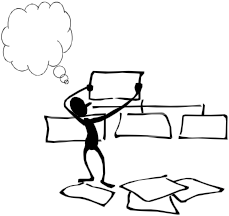 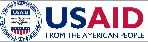 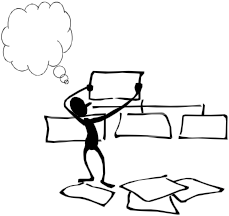 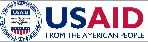 I.   What is a DQA? Why Does USAID Require Them? II.  Selecting Indicators for the DQAIII. DQA Five Quality StandardsIV. Conducting the DQA:Stage I.  Preparation- Small Group ExerciseStage II Conducting the AssessmentStage III. Summarizing Findings2I.  What is DQA and What is the Purpose?USAID ADS 203.3.11.2   The purpose of a DQA is to ensure	 	that the USAID Mission/Office and DO Team are aware of the:1.  Strengths and weaknesses of the data, as determined by applying the five data quality standards, and2) Extent to which the data integrity can be trusted to influence management decisions3Consider Trade-OffsConducting  a rigorous DQA for each indicator requires a significant allocation of staff time and USAID resourcesWhich indicators scheduled for assessment  are most critical for management  decision-making?Judge those most critically, and take the extra step to verify the data4Government Performance and ResultsModernization Act (GPRAMA) requires ….…that a data quality assessment  must occur for indicators, which are reported externally (standard),  at some time within the 3 years before submission.ADS says…..USAID Missions/Offices may choose  to conduct DQAs more frequently if needed.No requirement  to conduct DQAs for data that are notreported to USAID/Washington (from custom indicators)5II. 	Selecting Indicators for a DQA•   standard indicators  reported to USAID/Washington must be assessed for data quality at some time within a 3 year period•   new indicators within six months of establishing baseline	 	data•   custom indicators developed specifically  for Mission if technical or other USAID staff have questions about the quality of that data6II. 	Five Criteria USAID Applies toAssessing Quality of Data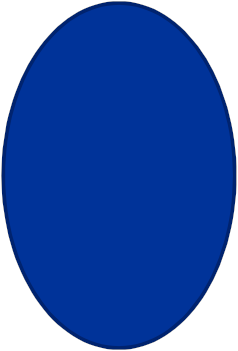 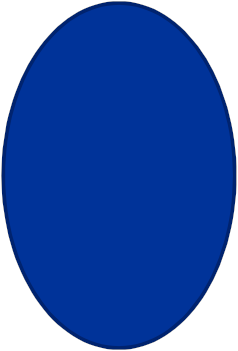 ReliabilityIntegrityPrecisionTimeliness7First: To Assess the Quality of Data for anIndicatorUSAID uses its five data quality standards  to examine:•   Quality of the indicator: direct measure, clear about what data should be collected?•   Data Collection Instruments•   Data Collection Methods•   Database Management•   Actual Data Collected8USAID’s Data Quality Standards Validity Integrity Precision Reliability Timeliness9ValidityThe data should clearly and accurately represent the intended resultValidity of data is compromised if:1. 	The indicator is not a direct measure of the indented result2. 	Measurement errors are madeValidityDirectness of Indicator - Which indicator is most valid?Result:  Expanded citizens’ knowledge of their rights1. Number of citizens in target population who participate in civic education programs2. % of target population who are able to identify 3 or more key civil rights in a survey3. Number of civil rights cases brought to court by targeted community  organizationsValidityMeasurement Errors- Two Types Related	 	to SurveysA. Errors as a result of poor data collection processesExamples: Inadequate  preparation  of data collectors, leading questions contained in the survey instrument, data collected at the wrong time of the year to be relevant12ValidityMeasurement ErrorB.  Sampling/ Selection (or Representativeness) Data are representative if they accurately reflect thepopulation they are intended to describeResult:  Improved Performance  of Learners (national)Indicator:  Primary School Completion  RateData:  Data is derived from 100 schools in the capital.13USAID’s Data Quality Standards Validity Integrity Precision Reliability Timeliness14IntegrityData collected should have safeguards to minimize the risk of transcription error or data manipulation15USAID’s Data Quality Standards Validity Integrity Precision Reliability Timeliness16PrecisionData should have a sufficient level of detail to permit management decision- makingThree examples:1. Data on the number of policy reforms passed each year as opposed to data on progress made toward the reform or the content of the reform2. Data where the margin of error is less than the anticipated change173. Is an international index precise enough to measure the intended result of your program?•   Corruption Perception  Index (Transparency  International)•   Human Rights Index (UN Human Rights Commission)•   Ease of Doing Business Index (World Bank)•   Government  Effectiveness  Index (World Bank)Ask Yourself First: What variables are being measured inside the index?18USAID’s Data Quality Standards Validity Integrity Precision Reliability Timeliness19ReliabilityData should reflect stable and consistent data collection processes and analysis methods over time.20Reliable Data For Comparing Performance…..From Quarter to Quarter and Year to Year, Depends onconsistent  use of the same:•   Data Collection Instrument  or Method•   Data Calculation/Analysis Method•   Data Source……Each time data are collectedUSAID’s Data Quality Standards Validity Integrity Precision Reliability Timeliness22TimelinessData for Indicators Used for PerformanceMonitoring Should:•  be available at a useful frequency,•  be current, and•  be timely enough to influence management decision-making.23III.   Conducting the DQA•  Stage I: Preparation Work by the DQA Team•  Stage 2: Collect Information and Conduct DataVerification (for selected indicators)•  Stage 3: Completing the DQA - Summarize information,  provide judgment on assessment  results, document next steps to strengthen  data quality24Conducting a DQA – STAGE 1: Preparation1.  Attend the DQA Workshop2.  Hold an Indicator Review Meeting for DQA Teams-Fill out the DQA Checklist for each indicator selected for assessment.- Highlight missing information  to ask about during meeting with your IP3.  Arrange meetings with your Prime IP, and ask them to arrange meetings on your behalf with their partners that provide data25Tools for Conducting DQAs•   The DQA Assessment  Checklist•   PIRS for each Indicator•   Last Quarterly Report submitted by the IP•   Data Verification  Worksheet•   DQA Questions for Meetings with IPs•   DQA Questions for Site Visits to IP Partners•   Summary Sheet of Data Quality and Verification  Issues26DQA Checklist•   Helps DQA team members assess the quality of the indicator and data collected by walking through each one of the five criteria used by USAID•   Provides a method for highlighting  strengths and weaknesses  and recommended  next steps for improving the quality of the data.•   Asks the DQA Team to judge the quality of the data based	 	on the completed worksheet27DQA Checklist, continued.•   The Checklist should be filled out for each IP that contributes  data for a given indicator•   This allows one to pinpoint where data quality errors are introduced when more than one IP reports on a given indicator•   Gaps in information  required can be filled by use of the indicator PIRS, meetings with your IP, and with your IPs partners and subcontractors28Small Group Exercise to Begin the DQA1. Examine the indicator provided to your group2. Begin filling out the DQA Checklist  as much as you can3. Examine the indicator’s PIRS and using that information, try to complete the checklist4. Are there still gaps in information?5.  If yes, circle these and prepare a set of questions for use in the meeting with your IP29Stage 2 – Conducting the DQA in the fieldTools Required for the Meeting with your IP–  Questions for Meetings with IPs about their data collection procedures and processes–  DQA Checklist–  List of Questions for the IP to fill in gaps on the DQA Checklist–  Data Quality Verification Worksheet–  IF POSSIBLE, a laptop or iPad for the designated Team note taker to enter information on worksheets and questionnaires on line30Step 1: Meetings with your IPsFollowing introductions  and purpose of the meeting, beginasking questions on the form “DQA Questions for Meetings	 	with Your IPs”This will provide you with an overview of key elements of their data collection and data management  system andprocedures used for ensuring quality & integrity of the	 	dataThese questions are best answered by the IP’s M&E Manager and Database Manager (if both positions exist)31Step 2: Filling in Gaps in the DQA Checklist•   Begin asking questions you developed  to fill in information gaps in the DQA Checklist before coming to the meetings•   Some of the information  required will come from IPresponses to the “DQA Questions for IP Meetings” form•   Some of the information  gaps can be filled or validated by site visit meetings with the IP’s partners32Step 3 – Begin first phase of Data Verification	 	Materials needed:IP’s last quarterly report submittedData Verification  Worksheet1.   Examine the data for the indicator for each of the three	 	months in the last quarter and the value for the quarter in the IP’s database2. Compare the value for the quarter with the value for the indicator documented  in the IP’s quarterly report to see if they match3.  Record these figures on the Data Verification  Worksheet33Data Verification Continued•   Ask the IP to show you the data reported for the indicator from each partner for each of the three months•   Use the Data Verification  Worksheet to record this information  for the indicator along with the name of each of the reporting partners•   This information  will be used to compare with data in partner records during site visits34Step 4: Site Visit with IP Partners•  Following Introductions and purpose of the meeting, begin asking questions from the form “Questions for Site Visits with IP Partners”•  Ask to see tools and record books for collecting	 	and/or calculating data, and how the data are then documented and transferred to the prime IP35Step 5: Second phase of Data Verification•   Ask the partner to show you the data recorded that they	 	submitted to the prime IP for each month in the last quarter that was reported on•   Record the data for each month on the Data VerificationWorksheet from this partner36Stage 3:  Summarizing Findings  (1) DataVerificationCompare the data that you recorded on the Data Verification Worksheet from the Prime IP with the data you recorded on this Worksheet from the IP partners.Does it match up? Continue the process comparing the data you documented  from each IP partner you visited with the data from the Prime IP.Based on this assessment  is the value for the quarter accurate?  Is it the same value reported to USAID?37(2) Completing the DQA Checklist1. Using data from:•   Questions for IPs, Questions for IP partners•   Completed  Data Verification  Worksheet•   Any documentation  examined during meetings2.  Record actions required based on each data quality issue3.  Make an overall judgment on quality of the data for the indicator38(3) Summary of Data Quality Issues Per Indicator•   For each indicator, briefly summarize  the data quality issues from the DQA Checklist form for each of the five standards and the action items identified to strengthen data quality•   If the indicator was selected for data verification, summarize  the result of the verification  and action items required•   If more than one prime IP reports on this indicator, summarize  the issues for each standard across IPs, noting which IPs are the source of data quality problems39LAST STEPS!1) 	Amend the indicator PIRS based on the DQA–  A copy should be added to the Mission PMP2) 	Compile the DQA report–  There is no standard format, but do include:•  List of indicators assessed•  Methodology used•  Summary of Data Quality Issues•  Back up documentation for Annex•  Amended PIRS forms40Annex C.  Instructions for Small Group Exercise during WorkshopIn this exercise, workshop participants will actually begin the work they will be doing to assess the quality of the indicators that have been selected for an assessment.  The exercise helps them to better understand what they are expected to do once they begin the actual assessment process.Small Group Composition - Participants from the same Development Objective (DO) Office should partner for the work.  The size of each small group will depend on the total number of workshop participants.  The ideal is 2 to 3 individuals.  Instructions - Give each small group one of the indicators selected.  The best way to arrange this is to give participants an indicator to work on that is associated with an activity they manage.   They will be provided with ½ hour to fill out as much information on the DQA Checklist as they can, and to begin entering the initial data required for the Data Verification Worksheet.Each group should be provided with:One (or maybe two depending on the complexity of the indicator) indicatorPIRS for the indicatorThe latest quarterly report submitted to USAID from the IP that contributes data for this indicator.  If there are multiple prime IPs that contribute data to the indicator, choose one.Data Quality Assessment Checklist (handed out during the workshop earlier on)Data Verification Worksheet (handed out during the workshop earlier on)Process - Let the participants know in advance that they will not be able to provide answers and comments for each of the USAID data quality standards based on the PIRS and the quarterly report.  Instruct them to circle or highlight those areas on the checklist they cannot answer. The rest of the information needed to complete the DQA Checklist will come from meetings with the prime IP and meetings with IP partners.  The groups can write up questions to address these gaps in the information if helpful.Stress that it is more efficient for them to begin filling out the DQA Checklist before their meeting with the Prime IP.  The actual meeting with the IP can focus on those checklist items that the small group was not able to answer.  Other efficiencies are gained by assigning one note taker who has soft copies of the DQA Checklist and the Data Verification Worksheet loaded onto a laptop or an iPad.  Report Out:  Depending on the number of small groups at the workshop and the time left for the workshop, select two (or more) small groups to report out on the results of their initial assessment.  Each report out should be no more than 10 minutes.Report Out Directions for Small Groups:Record on a flip chart the name of the indicator and the result it is intended to measureBriefly inform the other participants how far they were able to get in filling out the DQA Checklist and Data Verification Worksheet.   What parts were most difficult to fill out and why?  Because of lack of information?  Because the PIRS and the last Quarterly Report didn’t provide useable information?  Or because they didn’t themselves understand some of the criteria used to judge one or more of USAID’s data quality standardsAfter all presentations are over, pick out several common themes that cut across groups for a larger group discussion on what the work will entail.  Provide more explanation for those criteria and standards that aren’t well understood.Inform them that they will complete this process for each indicator they will be verifying during a scheduled Indicator Review Session.  At that time, they will also learn about how to make logistical arrangements, the process for handling meetings with the prime IP and with the IP’s partners.  They will also be able to ask more detailed questions.Annex D.  Template for the DQA ReportCONTENTSACRONYMSINTRODUCTIONTechnical offices are required to conduct data quality assessments on all reportable indicators at least once in three years to ensure that they are aware of the strengths and weaknesses of the data, as determined by applying the five data quality standards… and are aware of the extent to which the data integrity can be trusted to influence management decisions” (ADS 203.3.5.2).  The introduction of new indicators must be assessed within six months after baseline data are collected.This report includes the results of a DQA process conducted by USAID/Hanoi from X to Y.List of Indicators Assessed per Development Objective (indicating which one were subject to data verification)METHODOLOGY Include a brief summary of the three stage approachStage 1. PreparationStage 2. Conducting the DQA Meetings with IPsSite Visits to IP PartnersVerifying Data for Selected IndicatorsStage 3.  Finalizing the DQAOVERARCHING FINDINGSData QualityPartner Data Collection Systems and ProcessesRECOMMENDATIONS FOR USAID/HANOI TO STRENGTHEN DATA QUALITYSUMMARY OF INDICATOR DATA QUALITY ISSUES PER INDICATORInsert completed summary sheets for each indicatorANNEX A.  DATA QUALITY ASSESSMENT CHECKLISTS BY INDICATORANNEX B.  AMENDED PIRS FORMS ANNEX C:  DQA FORMS UTILIZED FOR THIS ASSESSMENTInclude: DQA Checklist, Questions for Meetings with IPs, Questions for Site Visits with IP Partners, Data Verification Worksheet, Summary of Indicator Data Quality IssuesUSAID Mission or Operating Unit Name:USAID Mission or Operating Unit Name:Title of Performance Indicator:[Indicator should be copied directly from the Performance Indicator Reference Sheet]Title of Performance Indicator:[Indicator should be copied directly from the Performance Indicator Reference Sheet]Linkage to Foreign Assistance Standardized Program Structure, if applicable (i.e. Program Area, Element, etc.):Linkage to Foreign Assistance Standardized Program Structure, if applicable (i.e. Program Area, Element, etc.):Result This Indicator Measures [For USAID only] (i.e., Specify the Development Objective, Intermediate Result, or Project Purpose, etc.):Result This Indicator Measures [For USAID only] (i.e., Specify the Development Objective, Intermediate Result, or Project Purpose, etc.):Data Source(s):[Information can be copied directly from the Performance Indicator Reference Sheet]Data Source(s):[Information can be copied directly from the Performance Indicator Reference Sheet]Partner or Contractor Who Provided the Data:[It is recommended that this checklist is completed for each partner that contributes data to an indicator– it should state in the contract or grant that it is the prime’s responsibility to ensure the data quality of sub-contractors or sub grantees.]Partner or Contractor Who Provided the Data:[It is recommended that this checklist is completed for each partner that contributes data to an indicator– it should state in the contract or grant that it is the prime’s responsibility to ensure the data quality of sub-contractors or sub grantees.]Period for Which the Data Are Being Reported:Period for Which the Data Are Being Reported:Is This Indicator a Standard or Custom Indicator? 	Standard Foreign Assistance Indicator 	Custom (created by the OU; not standard)Data Quality Assessment methodology:[Describe here or attach to this checklist the methods and procedures for assessing the quality of the indicator data. E.g. Reviewing data collection procedures and documentation, interviewing those responsible for data analysis, checking a sample of the data for errors, etc.]Data Quality Assessment methodology:[Describe here or attach to this checklist the methods and procedures for assessing the quality of the indicator data. E.g. Reviewing data collection procedures and documentation, interviewing those responsible for data analysis, checking a sample of the data for errors, etc.]Date(s) of Assessment:Date(s) of Assessment:Assessment Team Members:Assessment Team Members:USAID Mission/OU Verification of DQATeam Leader Officer approvalX 	USAID Mission/OU Verification of DQATeam Leader Officer approvalX 	YESNOCOMMENTSVALIDITY – Data should clearly and adequately represent the intended result.VALIDITY – Data should clearly and adequately represent the intended result.VALIDITY – Data should clearly and adequately represent the intended result.VALIDITY – Data should clearly and adequately represent the intended result.VALIDITY – Data should clearly and adequately represent the intended result.1Does the information collected measure what it is supposed to measure? (E.g. A valid measure of overall nutrition is healthy variation in diet; Age is not a valid measure of overall health.)2Do results collected fall within a plausible range?3Is there reasonable assurance that the data collection methods being used do not produce systematically biased data (e.g. consistently over- or under-counting)?4Are sound research methods being used to collect the data?RELIABILITY – Data should reflect stable and consistent data collection processes and analysis methods over time.RELIABILITY – Data should reflect stable and consistent data collection processes and analysis methods over time.RELIABILITY – Data should reflect stable and consistent data collection processes and analysis methods over time.RELIABILITY – Data should reflect stable and consistent data collection processes and analysis methods over time.RELIABILITY – Data should reflect stable and consistent data collection processes and analysis methods over time.1When the same data collection method is used to measure/observe the same thing multiple times, is the same result produced each time? (E.g. A ruler used over and over always indicates the same length for an inch.)2Are data collection and analysis methods documented in writing and being used to ensure the same procedures are followed each time?TIMELINESS – Data should be available at a useful frequency, should be current, and should be timely enough to influence management decision making.TIMELINESS – Data should be available at a useful frequency, should be current, and should be timely enough to influence management decision making.TIMELINESS – Data should be available at a useful frequency, should be current, and should be timely enough to influence management decision making.TIMELINESS – Data should be available at a useful frequency, should be current, and should be timely enough to influence management decision making.TIMELINESS – Data should be available at a useful frequency, should be current, and should be timely enough to influence management decision making.1Are data available frequently enough to inform program management decisions?2Are the data reported the most current practically available?3Are the data reported as soon as possible after collection?PRECISION – Data have a sufficient level of detail to permit management decision making; e.g. the margin of error is less than the anticipated change.PRECISION – Data have a sufficient level of detail to permit management decision making; e.g. the margin of error is less than the anticipated change.PRECISION – Data have a sufficient level of detail to permit management decision making; e.g. the margin of error is less than the anticipated change.PRECISION – Data have a sufficient level of detail to permit management decision making; e.g. the margin of error is less than the anticipated change.PRECISION – Data have a sufficient level of detail to permit management decision making; e.g. the margin of error is less than the anticipated change.1Is the margin of error less than the expected change being measured? (E.g. If a change of only 2% is expected and the margin of error in a survey used to collect the data is +/- 5%, then the tool is not precise enough to detect the change.)2Has the margin of error been reported along with the data? (Only applicable to results obtained through statistical samples.)3Is the data collection method/tool being used to collect the data fine-tuned or exact enough to register the expected change? (E.g. A yardstick may not be a precise enough tool to measure a change of a few millimeters.)INTEGRITY – Data collected should have safeguards to minimize the risk of transcription error or data manipulation.INTEGRITY – Data collected should have safeguards to minimize the risk of transcription error or data manipulation.INTEGRITY – Data collected should have safeguards to minimize the risk of transcription error or data manipulation.INTEGRITY – Data collected should have safeguards to minimize the risk of transcription error or data manipulation.INTEGRITY – Data collected should have safeguards to minimize the risk of transcription error or data manipulation.1Are procedures or safeguards in place to minimize data transcription errors?2Is there independence in key data collection, management, and assessment procedures?3Are mechanisms in place to prevent unauthorized changes to the dataSUMMARYBased on the assessment relative to the five standards, what is the overall conclusion regarding the quality of the data?Significance of limitations (if any):Actions needed to address limitations prior to the next DQA (given level of USG control over data):IF NO DATA ARE AVAILABLE FOR THE INDICATORCOMMENTSIf no recent relevant data are available for this indicator, why not?What concrete actions are now being taken to collect and report these data as soon as possible?When will data be reported?QUESTIONSYes/Noor N/A  NOTESDocumentation to collect for questions indicated 1. What is your staffing for this activity’s M&E/data management?If more than one person, what are their roles?3. Do you have an updated PIRS for each indicator we are discussing today?Document/s needed4. Do you have documentation for your staff and for each reporting partner on each indicator’s definition, data source, details of data collection, how data should be disaggregated and how the value should be calculated5. Does each reporting partner have written guidelines from you on:  a) what they are supposed to report on, b) specific formats to use for reporting, c) when reports should be transmitted to you, and d)to whom reports should be submitted?Document/s needed6. Have reporting partners been trained to understand this information?  Do they understand the indicator definition and what they are supposed to document?7. Are all partners reporting data on the same indicator/s using the same data collection and documentation methods per your guidance?8. What data quality control procedures and processes are documented and followed for the project as a whole?Document/s needed9. Have reporting partners been trained on data quality control procedures?10. Who has responsibility for viewing the quality of data from sub-reporting levels (service points, sub-grantees, etc.)?11. What do you do when data discrepancies have been uncovered in reports from partners?  Is this documented?12.  What are your procedures for correcting errors in the data?13. What are the data flow procedures for transmitting data collected per indicator from reporting partners to your office?  Document/s needed14. Are there problems getting complete data sets from your reporting partners?15. Are their problems getting data from your reporting partners on time?16.  If you have problems with getting complete data sets and/or data sets coming in late, what are you doing (or what have you done) to address this? Is it documented?17.  Do you have a documented process for aggregating data contributions across partners or grantees that collect data for this indicator? Document/s needed18. What are your data storage and data access procedures to protect the integrity of the data?  What procedures do you follow to reduce errors? Document/s neededRecord any summary comments and issues for feedback to your IP on their overall M&E systems, processes and procedures for follow-up discussion.Record any summary comments and issues for feedback to your IP on their overall M&E systems, processes and procedures for follow-up discussion.Record any summary comments and issues for feedback to your IP on their overall M&E systems, processes and procedures for follow-up discussion.Record any summary comments and issues for feedback to your IP on their overall M&E systems, processes and procedures for follow-up discussion.QUESTIONSYes/Noor N/A  Responses/NotesAsk to see documentation where indicated 1. Has (name of prime IP) provided you with information on the definition of each indicator you collect data for that you send to them?  Is it understandable?Ask to See2. Have they also provided you with details on how to record (or collect if applicable) the data for each indicator?3.  Is there any written guidance about collecting or recording information on these indicators that you can share with us?Ask to see4.  Is the written guidance understandable/clear?5. Can you please show us the tool you use to record the information? Ask to see4. Did (insert name of the IP) provide any training on this guidance, use of the tools and how to document the information for this (these) indicators?5. Do you have any problems in filling out all the required information for this (these) indicators?  If yes, why?6. Are you able to provide all the data to (IP) on time as scheduled?  If no, what are issues?7. ASK ONLY IF TRAINING PROVIDED: Was the training useful for understanding how to record (collect) the data for this (these) indicators?9. If you asked for additional training or assistance, what were the issues you had?10. How often do you submit data to (IP name)? Monthly? 11. How do you give the data to (IP name) each month? a) Enter data into the database linked to IP?b) Someone from (IP name) comes to pick up the forms you filled out?12. ONLY ASK THIS QUESTION IF DATA IS SUBMITTED ON PAPER FORMS:  Before you submit the data to (IP name) each month (or however often); do you first sum up the information each month for each indicator?  If not, who does that?13. Has (IP name) provided you with any written guidance or training to reduce errors in recording the data (or for data entry of information from written form into database if they have one)?Ask to see14.  Are the data protected so that no one can alter the information that was recorded unless there is an error?15. If you or (IP name) finds an error, are there written procedures you follow for correction of the data? Copy NeedName of IndicatorAggregateValue for QuarterfromLast QuarterlyReportQuarterly Value DocumentedIn IP Database Discrepancy: plus/ minus OR No discrepancy: 0Contrasting Monthly Values for the Indicator Received Per Partner in Prime IP Database with Monthly Values Documented in Partner RecordsMonth 1Month 2Month 3Aggregate Value for Quarter from Partner RecordsNumber of NGOs assisted by USGNumber of NGOs assisted by USGNumber of NGOs assisted by USGNumber of NGOs assisted by USGNumber of NGOs assisted by USGPartner 1:Partner 1:Partner 1:Partner 1:Partner 1:Monthly Values from Partner in IP database3227Values Documented in Partner Records3227Discrepancy, plus or minus0000Partner 2:Partner 2:Partner 2:Partner 2:Partner 2:Monthly Values from Partner in IP database33410Values Documented in Partner Records2327Discrepancy, plus or minus+10+2+3Other data verification issues to examine may include: 1) data entry error (the source can be at IP or one of their partners, but one needs to look across documents to check this);  and 2) how partners use data collection, calculation and/or recording methods to determine if mistakes exist. Other data verification issues to examine may include: 1) data entry error (the source can be at IP or one of their partners, but one needs to look across documents to check this);  and 2) how partners use data collection, calculation and/or recording methods to determine if mistakes exist. Other data verification issues to examine may include: 1) data entry error (the source can be at IP or one of their partners, but one needs to look across documents to check this);  and 2) how partners use data collection, calculation and/or recording methods to determine if mistakes exist. Other data verification issues to examine may include: 1) data entry error (the source can be at IP or one of their partners, but one needs to look across documents to check this);  and 2) how partners use data collection, calculation and/or recording methods to determine if mistakes exist. Other data verification issues to examine may include: 1) data entry error (the source can be at IP or one of their partners, but one needs to look across documents to check this);  and 2) how partners use data collection, calculation and/or recording methods to determine if mistakes exist. Other data verification issues to examine may include: 1) data entry error (the source can be at IP or one of their partners, but one needs to look across documents to check this);  and 2) how partners use data collection, calculation and/or recording methods to determine if mistakes exist. Other data verification issues to examine may include: 1) data entry error (the source can be at IP or one of their partners, but one needs to look across documents to check this);  and 2) how partners use data collection, calculation and/or recording methods to determine if mistakes exist. Other data verification issues to examine may include: 1) data entry error (the source can be at IP or one of their partners, but one needs to look across documents to check this);  and 2) how partners use data collection, calculation and/or recording methods to determine if mistakes exist. Other data verification issues to examine may include: 1) data entry error (the source can be at IP or one of their partners, but one needs to look across documents to check this);  and 2) how partners use data collection, calculation and/or recording methods to determine if mistakes exist. Summary of Data Quality Issues Per IndicatorSummary of Data Quality Issues Per IndicatorSummary of Data Quality Issues Per IndicatorTitle of Indicator: Title of Indicator: Title of Indicator: Was Indicator Selected for Verification of Data?  Yes ____    No _____Was Indicator Selected for Verification of Data?  Yes ____    No _____Was Indicator Selected for Verification of Data?  Yes ____    No _____List of projects/activities that contribute data to this indicator: List of projects/activities that contribute data to this indicator: List of projects/activities that contribute data to this indicator: Summary Rating of Indicator Quality: Acceptable       Acceptable with Improvements ___X__   Not Acceptable ______Summary Rating of Indicator Quality: Acceptable       Acceptable with Improvements ___X__   Not Acceptable ______Summary Rating of Indicator Quality: Acceptable       Acceptable with Improvements ___X__   Not Acceptable ______USAID Data Quality StandardsSummary of Identified Issues Action Items to Strengthen QualityValidity:Reliability:Precision:Timeliness: Integrity: Data Verification Outcome (if selected for verification)Action Items Completed:  Date ___________   Signature of DQA Leader _______________________Action Items Completed:  Date ___________   Signature of DQA Leader _______________________Action Items Completed:  Date ___________   Signature of DQA Leader _______________________